THE MINISTRY FOR DEVELOPMENT OF INFORMATION TECHNOLOGIES AND COMMUNICATIONS OF THE REPUBLIC OF UZBEKISTANTASHKENT UNIVERSITY OF INFORMATION TECHNOLOGIES NAMED AFTER MUHAMMAD AL-KHWARIZMI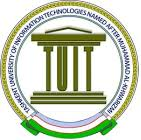 “APPROVED”Tashkent university of information technologies named after Muhammad al-Khwarizmi“____________________________”head of department__________________________“___” _____________202__ yearSYLLABUSin course “Machine learning, Big Data and Data Mining Fundamentals” for all specialties of master's degrees